Deskripsi Singkat : Berisi mengenai pengenalanprogram perangkat lunak grafis yang menekankan pada pengenalan prinsip dasar kerja perangkat lunak grafis, mencakup; pembuatan,  pengolahan gambar dengan metode pendekatan objek yang berbasis ‘vector’ dan ‘bitmap’. Dalam mendukung dan memenuhi kebutuhan perancangan komunikasi visual.Unsur Capaian Pembelajaran : Mahasiswa dapat menguasai teknik dan prinsip komputer grafis yang berbasis ‘vector’ dan ‘bitmap’.Komponen Penilaian : Kemampuan teknik dasar, prinsip komputer grafis, kreativitas dan aplikasi.Kriteria Penilaian : Kemampuan teknik dasar, prinsip prinsip komputer grafis, kreativitas perancangan dan aplikasi.Daftar Referensi : Madcoms:,“Adobe Illustrator CS6”, Penerbit Andi, Yogyakarta, 2013.Madcoms:,“Adobe Photosop CS6”, Penerbit Andi, Yogyakarta, 2012.Madcoms:,“Membuat berbagai macam desain dengan Adobe InDesign CS6”, Penerbit Andi, Yogyakarta, 2012.RENCANA PEMBELAJARAN SEMESTER (RPS)Bobot UTS & UAS masing - masing 20%DESKRIPSI TUGAS RUBRIK PENILAIAN(Keterangan: format umum adalah yang di bawah ini, namun Prodi dapat membuat format tersendiri, sesuai dengan penilaian yang akan dibuat. Misalnya untuk penilaian presentasi atau penilaian praktek memiliki rubrik yang berbeda, jadi bisa lebih dari 1 rubrik untuk setiap mata kuliah)PENUTUPRencana Pembelajaran Semester (RPS) ini berlaku mulai tanggal 1Februari 2016, untuk mahasiswa UPJ Tahun Akademik 2015/ 2016  dan seterusnya. RPS ini dievaluasi secara berkala setiap semester dan akan dilakukan perbaikan jika dalam penerapannya masih diperlukan penyempurnaan.STATUS DOKUMEN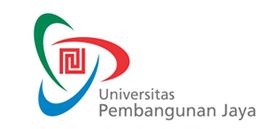 RENCANA PEMBELAJARAN SEMESTERF-0653F-0653RENCANA PEMBELAJARAN SEMESTERIssue/Revisi: A0RENCANA PEMBELAJARAN SEMESTERTanggal Berlaku: …RENCANA PEMBELAJARAN SEMESTERUntuk Tahun Akademik: 2015/2016RENCANA PEMBELAJARAN SEMESTERMasa Berlaku: 4 (empat) tahunRENCANA PEMBELAJARAN SEMESTERJml Halaman: Xx halamanMata Kuliah: KOMPUTER GRAFIS (KOTA)Kode MK: VCD 107Program Studi: DKVPenyusun: Ratno Suprapto, M.Ds.Sks: 3Kelompok Mata Kuliah: MKKMingguKemampuan Akhir yang DiharapkanBahan Kajian(Materi Ajar)Bentuk PembelajaranKriteria/Indikator PenilaianBobot NilaiStandar Kompetensi Profesi1-2Mampu memahami prinsip dasar komputer grafis Prinsip dasar komputer grafisdiskusi & praktikaMampu menguasai teknik komputer grafis pada media. 5%kompetensi Khusus3-5Mampu memahami dan menguasai prinsip dasar penguasaan teknik vertorPrinsip dasar 3 Dimensi diskusi & praktikaMampu mengaplikasikan perancangan berbasis vector 10%kompetensi  khusus6-7Mampu memahami dan menguasai prinsip dasar penguasaan teknik BitmapImage & motion diskusi & praktikaMampu mengaplikasikan perancangan berbasis Bitmap10 %kompetensi khusus8-10Mampu memahami dan menguasai prinsip dasar penguasaan teknik Bitmap dan animasiImage & visual, animationdiskusi & praktikaMampu mengaplikasikan perancangan berbasis Bitmap dan animasi10%kompetensi khusus11-12Mampu memahami dan menguasai prinsip dasar penguasaan teknik Bitmap dan vectorImage & visual, animationdiskusi & praktikaMampu mengaplikasikan perancangan berbasis Bitmap dan vector10 %kompetensi khusus13-14Mampu memahami dan menguasai prinsip dasar penguasaan teknik Bitmap, vector dan multipage dalam satu media.Audio, image, animation,  editing & renderingdiskusi & praktikaMampu mengaplikasikan perancangan berbasis Bitmap, vector dan multipage dalam satu media.15 %kompetensi khususMata Kuliah:  KOMPUTER MULTIMEDIAKode MK: VCD 108Minggu ke:  4, 10, 13Tugas ke: 1-3Tujuan Tugas:Mahasiswa mampu merancang kebutuhan perancangan multimedia dengan baik.Uraian Tugas:Mengolah gambar diam menjadi gambar gerakMengolah gambar gerak dengan memanipulasi objekMengolah dan menyatukan objek suara dan gambarEkspolasi ide dan konsep pada digital multimediaKriteria Penilaian:Kemampuan teknik dasar, prinsip komputer multimedia, kreativitas perancangan dan aplikasi pada media digital.Jenjang/GradeAngka/SkorDeskripsi/Indikator KerjaA             A- 90 - 100 80 - 89 Mampu menyelesaikan tugas dengan baik melebihi target capaian disertai proses lengkapB+ B            B -75 - 7970 - 7465 - 69Menyelesaikan tugas dengan baik sesuai target capaianC+C             C- 60 - 64 55 - 59 50 - 54Menyelesaikan tugas dibawah standar target capaian             D 30 - 49Menyerahkan tugas melewati batas waktu, tidak memenuhi standar minimal capaian                  E0Tidak mengerjakan tugas atau mengikuti ujian tertulis maupun praktikaProsesPenanggung JawabPenanggung JawabTanggalProsesNamaTandatanganTanggalPerumusanRatno Suprapto, M.Ds.Dosen Penyusun/PengampuPemeriksaan & PersetujuanDrs. Deden Maulana, M.Ds.Ketua ProdiPenetapanProf. Emirhadi SugandaWakil Rektor